Jaarverslag africhting provincie Noord-Brabant 2022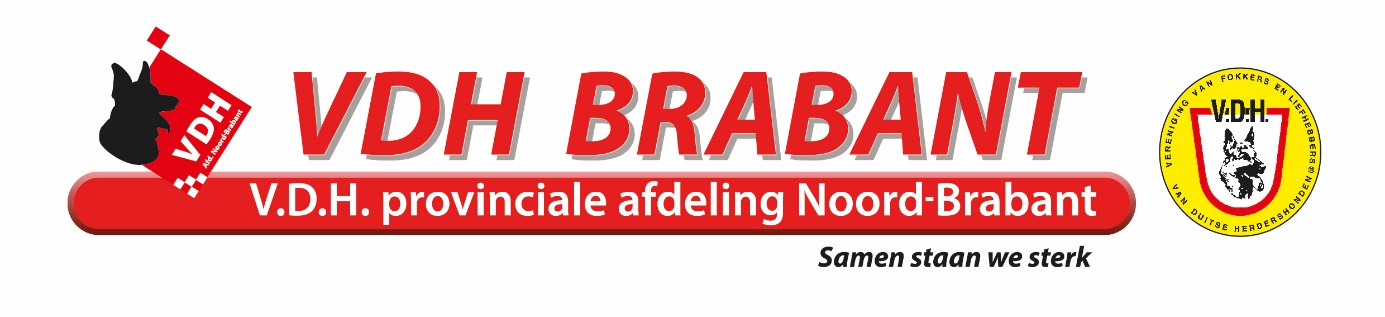 Gelukkig konden we weer wat organiseren binnen de VDH na het debacle CORONA.Goed nieuws Ingrid Sanders is benoemd tot IGP keurmeester vanuit de Raad van Beheer.  Het eerste evenement wat georganiseerd is geweest zijn de landelijke PW dagen in Nijmegen.Wedstrijdpakwerkers Bram Janssen en Rik Janssen behielden hun licentie.Er waren 12 IGP examens 3 karakter beoordelingen en 1 UV georganiseerd binnen de provincie.De pre wedstrijd bij KG Rivierengebied deed Ralph Sweebroek met Dax van Stuivezand mee 78-81-87 tot.246Daarna werd de NKK georganiseerd bij KG Schijndel wat een geweldig evenement heeft neergezet met hun leden.Deelnemers NB;Toon Verhage met Omar DuffmarBirgit Collard met Desha v StuivezandBert Verhaegen met Cas v d WannerhohenJan van Roessel met Indy vd LievenschberghJo van Schijndel met Bento v Haus BreroLisette Schafrat met Biko v Haus BreroAnnika Jansen met Nox v Djipy’s HausToon van Oirschot met Exor vh ChainparkKarin Vliegen met Sting v Haus TarlarsKarel Bloem met Kaya vh PasantenhuisCatharina de Leeuw met Danger vd LievenschberghSjaak Thomassen met Maica vd MonnikenhoeveOp 10 april heeft het PAK zijn onderdak gevonden bij KG de Ypelaar 24 deelnemers met als winnaar Toon Verhagen met Omar Duffmar 278 puntenDe 2e Pre wedstijd op 04-06 is gewonnen door Toon Verhagen met Omar Duffmar met 268 puntenOp 12 Juni had KG Hart van Tilburg weer hun ABC Wedstrijd.Op 27-08 Was het NIAK op het sportpark CSV Apeldoorn georganiseerd door KG Apeldoorn e.o.Met als geslaagde:Hans Steenbekkers met Razz 259Cees Jaspers met Abaradi Cooper 249 Op 13-11 was de Interland neergestreken bij KG de Ypelaar.Gewonnen door het team Nederland en met als Winnaar Toon verhagen met Omar Duffmar met 289 puntenOp 25-09 had KG West Brabant hun 5 Dorpen Bokaal met als winnaar Birgit Collard met Desha v Stuivezand met 273 puntenOp 16-10 had KG Etten-Leur hun jaarlijkse Koppel wedstrijd winnaar was KG SchijndelOp 30-10 had KG Schijndel hun BJ Bokaal met als winnaar Jo van Schijndel met Bento v Haus Brero met 280 punten.